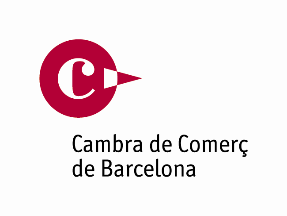 ANNEX  IIDECLARACIÓ  RESPONSABLE DE VISITA DELS EDIFICIS (SOBRE 1)Qui sotasigna .........................................................amb DNI/NIE núm. ...................... en nom propi /en qualitat de representant legal de la persona física/jurídica ...............................  amb NIF ..................., adreça......................... telèfon............i correu electrònic...................... i als efectes de participar en la licitació per a la CONTRACTACIÓ DELS SERVEIS DE MANTENIMENT DE LES INSTAL·LACIONS DELS EDIFICIS DE LA CAMBRA OFICIAL DE COMERÇ, INDÚSTRIA, SERVEIS I NAVEGACIÓ DE BARCELONA, expedient número 195/2020, DECLARA:Que he visitat els edificis Diagonal i Casa Llotja de Mar i per tant conec les seves característiques i les dels espais a mantenir.Que conec les característiques de les instal·lacions i les necessitats pel seu correcte desenvolupament, detallades al Plec de Prescripcions Tècniques:Equip tècnic necessari i dedicacions.Característiques particulars i elements que conformen els diferents edificis/locals.Tipus de mantenimentProtocols de la Cambra davant la COVID-19.Que em comprometo a l’adscripció dels mitjans personals i materials suficients per a la correcta execució del contracte en el termini indicat. I als efectes oportuns, se signa la present declaració, a …… de ……………….. de 2021 SignaturaPer visitar les instal·lacions de la Cambra, previ a la presentació de l’oferta, cada ofertant s’haurà de posar en contacte en el telèfon 902 448 448 extensió 5565,                     Sr. Julián Llorente, o be al correu electrònic: jllorente@cambrabcn.org